Isla Vista Tenants Union Minutes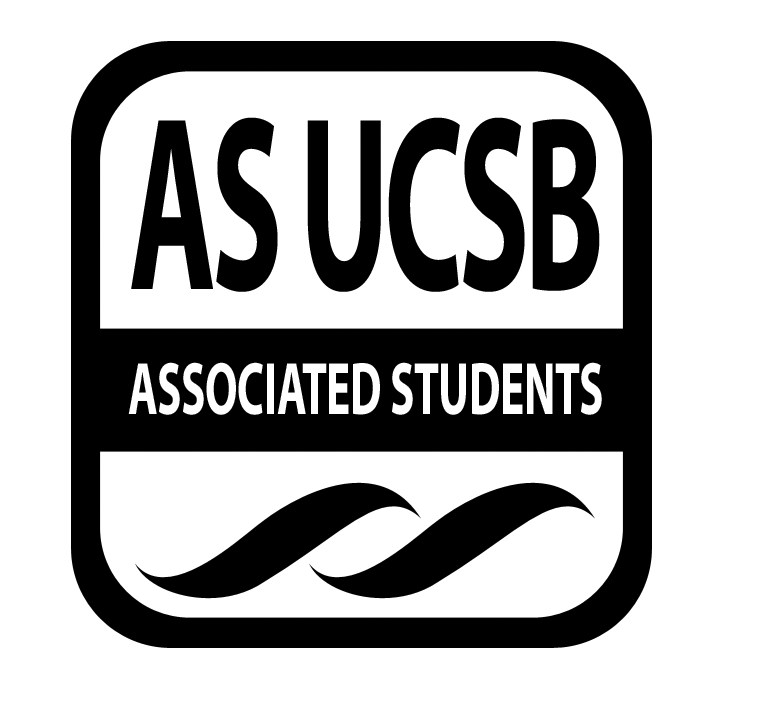 Associated Students 3/13/2018, 10:56 AM Pardall Center CALL TO ORDER by Daniel Renteria at 10:56amA. MEETING BUSINESSRoll Call 	*This is email meeting called by Daniel Renteria. Where we are conducting an email vote to vote on a motion by the IVTU board. MOTION/SECOND: Motion to excuse ACTION: Vote: B. PUBLIC FORUMREPORTS  Advisor’s Report Diana Collins PuenteTeresa Figueroa IVTU Coordinator/Caseworker Executive Officer’s Report(s) DanielWe have a housing issue with two UCSB students. The situation is that these two UCSB students on DP had their roof collapse due to the storm, and they are displaced till the roof is completely fixed which could take up to a month. Last year, during the winter storms, IVTU allocated $300.00 in emergency funding for tenants that were displaced to cliff erosion, and Senate, through  resolution, matched the funds by also allocating $300.00 per tenant. In the end, AS was able to allocate $600.00 per tenants that covered transportation, food, and temporary housing for a displaced tenant. Last year, IVTU Passed a motion on February 21st, 2018 to allocate $15,000 in emergency funding for tenants that are displaced on Cliff Cide Del Playa who could potentially be displaced due to cliff erosion and/or structural failuresIVTU is reaffirming this motion by asking the board to vote on this motion again Christina AnnaCadeGordon AndrewGroup Project/Member Report(s)Senator - IleneSenator - Andrea Senator - SamiEVPLA - ACCEPTANCE of AGENDA/CHANGES to AGENDA MOTION/SECOND:  Anna/DanielMotion to accept today’s agenda. ACTION: Vote: consentACCEPTANCE of ACTION SUMMARY/MINUTESApproval of our Action Summary/Minutes from 3.8.2018  MOTION/SECOND: Maya/ChristinaMotion to approve ACTION: Vote:  consentACTION ITEMS  F-1. Old Business:  F-2 New Business:MOTION/SECOND:Daniel/ChristinaMotion to allocate $15,000  for tenants occupying residences on Cliff side Del Playa that may be displaced due to cliff erosion and/or structural failuresACTION: Vote:7-0-0Roll Call VoteChristina Pak AyeAnna Henry AyeDaniel Renteria AyeCade Nauman AyeMaya Halthore AyeAngelica Goetzen Aye Andrew Churr Aye DISCUSSION ITEMS On 2.28. 17, The IVTU board set up caps for how the emergency funding could be distributed  Preliminary caps/ funding: per night for hotelEmergency Moving Supplies: only one month of storage per person.Emergency food (with dates)- 2 weeks? (starting from the date you must move out (listed on the eviction notice))Funds: allocated $200 for each student (restaurant & groceries)   Emergency housing:Funds: allocate up to $140 a nightREMARKSADJOURNMENTMOTION/SECOND: Maya/AnnaMotion to adjourn the meeting at ACTION: Vote:  consentNameNote:NameNote:Daniel RenteriaPresentMaya HalthorePresentChristina PakPresentDiana Collins PuenteAnna HenryPresentTeresa FigueroaCade Nauman PresentIlene OchoaGordon HahnSami Kaayal Andrea Reyes ***Angelica Goetzen  Present Andrew ChurrPresent 